“Giving IT Back” 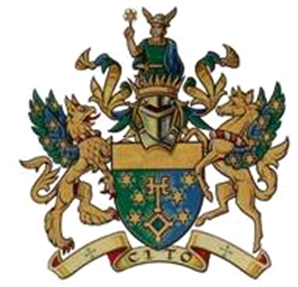 WCIT Industry Fundraising Dinner Thursday 21st March 20196.30pm – 10.30pmGoldsmiths’ Hall, 3 Foster Lane, London EC2V 6BNConditions of booking: To register, please complete and return the booking form, with the full payment to tx2events, 4 Wellside Gardens, London SW14 7AD. Attendance will only be confirmed on receipt of full payment.tina.compton@tx2events.com – 07710 320 798                VAT Number: 226 9935 70Do you have any dietary or other requirements? How did you hear about this event?Website	Email		Social media		OtherPlease book:  ___    place(s) @ £125.00+VAT =£150.00 + voluntary donation of £100.00 totalling £250.00Method of payment:Please invoice me for £150.00 and I am happy to pay a voluntary donation of £100.00 towards the WCIT charity (payment details will be outlined on invoice)    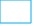 or Please debit my credit card with the total amount of £ Card type:		MasterCard	         Visa		AmexCard number Name on card							        Expiry date	Cardholder’s signatureRegistered address of cardholder/invoicing address (if different from above)Credit card verification code/security number                          Required to process payment I am a UK Taxpayer and authorise Gift Aid to be claimed on my donation.      Conditions of bookingTo register, please complete and return the booking form, with the full payment to the address given at the top of the form. Attendance will only be confirmed on receipt of the full payment.CancellationA refund will be given on cancellations received in writing before 14th March 2019. (7 days prior to the event). Regrettably no refunds can be given after this date. Attendee substitutions may be made in writing at any time. tx2events reserves the right to cancel an event at any time. Should the event be cancelled due to circumstances beyond our control, refunds will be issued in accordance with insurance cover.Delegates with special requirementsPlease help us to accommodate any individual needs that you may have by informing us prior to the event.Data protectiontx2events will use the information you provide to us for marketing, administration, statistical analysis and promotional purposes (including delegate lists and badges). We may contact you by telephone, post or email. Your data will be made available to WCIT and approved suppliers.   You can choose not to have your details disclosed to third parties by ticking the box.Your credit card verification code is required to process any card transactions when the cardholder is not present. The number will be discarded after your payment has been processed and not kept in our records.tx2events takes all reasonable measures to ensure that the information it holds is accurate. You are entitled to see a copy of the information we hold on you at any time, and you can have that information corrected if it is inaccurate. Please contact tx2events, 4 Wellside Gardens, London SW14 7AD -enquiries@tx2evemts.com Insurancetx2events cannot be held responsible for accidents to delegates or for damage to or loss of their personal property howsoever caused. Delegates should therefore make their own insurance arrangements.TitleFull nameGuest NamesGuest NamesAddressPostcodeTelephoneEmailMobileDateSignature